О проведении общественных обсуждений дизайн-проектовпо благоустройству общественных территорий, сроков представления, рассмотрения и оценки предложений граждан, организацийС целью благоустройства наиболее посещаемых муниципальных территорий общего пользования Арсеньевского городского округа, в соответствии с Федеральными законами от 06 октября 2003 года № 131-ФЗ «Об общих принципах организации местного самоуправления в Российской Федерации», от 21 июля 2014 года № 212-ФЗ «Об основах общественного контроля в Российской Федерации», постановления администрации Арсеньевского городского округа от 16 марта 2017 года № 148-па «Об утверждении Положения о порядке организации и проведения на территории Арсеньевского городского округа общественных обсуждений», протокола подведения итогов общественных обсуждений по определению перечня общественных территорий общего пользования Арсеньевского городского округа, подлежащих благоустройству в первоочередном порядке, для проведения тайного голосования от 08 февраля 2018 № 2, руководствуясь Уставом Арсеньевского городского округа, администрация Арсеньевского городского округаПОСТАНОВЛЯЕТ:1. Провести на территории Арсеньевского городского округа общественные обсуждения по вопросу утверждения дизайн-проектов по благоустройству территории сквера в честь 25-летия г. Арсеньева и аллеи Депутатов. 2. Установить срок проведения общественных обсуждений с 02 марта по 02 апреля 2018 года.3. Отделу содержания городских территорий управления жизнеобеспечения администрации Арсеньевского городского округа (Орлов):- вести прием предложений и (или) дополнений к предложенным дизайн-проектам от жителей и организаций всех форм собственности Арсеньевского городского округа по адресу: г. Арсеньев, ул. Ленинская, д. 8, каб. 219, Email: ecolog@ars.town;- по окончании общественных обсуждений в течение 2-х рабочих дней подвести итоги и опубликовать их на официальном сайте администрации городского округа.4. Предложения и (или) дополнения принимаются с 09.00 02 марта до 09.00                         02 апреля 2018 года в виде заявки по форме согласно приложению к настоящему постановлению.5. Создать комиссию по проведению на территории Арсеньевского городского округа общественных обсуждений (по должностям) (далее – комиссия) и утвердить её состав на время их проведения (прилагается).6. Комиссия осуществляет рассмотрение и оценку поступивших заявок на предмет соответствия заявки установленным настоящим постановлением требованиям. 7. Заявки, не отвечающие требованиям, установленным настоящим постановлением, отклоняются.8. Комиссией проводится оценка поступивших заявок путем голосования.9. Организационному управлению администрации Арсеньевского городского округа (Абрамова) направить настоящее постановление для опубликования в средствах массовой информации и размещения на официальном сайте администрации Арсеньевского городского округа.10. Контроль за исполнением настоящего постановления возложить на первого заместителя главы администрации Арсеньевского городского округа.Глава городского округа                                                                                         А.В. КовальУТВЕРЖДЕНпостановлением    администрацииАрсеньевского городского округа от «02» марта 2018 года № 144-паСостав комиссии по проведению на территории Арсеньевского городского округа общественных обсуждений (по должностям)________________Приложениек постановлению администрации Арсеньевского городского округа от «02» марта 2018 года № 144-паФОРМАВ Отдел содержания городских территорий управления жизнеобеспечения администрации городского округаОт____________________________________(указывается ФИО полностью, наименование организации)______________________________________________________________________________Номер контактного телефона:_____________ЗАЯВКА1. Предложения и (или) дополнения к дизайн-проекту благоустройства территории сквера в честь 25-летия г. Арсеньева/ аллеи Депутатов (нужное подчеркнуть).2. Обоснование.________________________               _______________                   ___________________                              ФИО                                                                        подпись                                                                   дата_________________________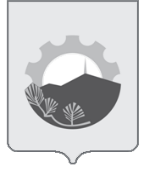 АДМИНИСТРАЦИЯ АРСЕНЬЕВСКОГО ГОРОДСКОГО ОКРУГА П О С Т А Н О В Л Е Н И Е02 февраля 2018 г.г.Арсеньев№144-па Председатель комиссии- первый заместитель главы администрации городского округа;Секретарь комиссии- главный специалист отдела содержания городских территорий управления жизнеобеспечения администрации городского округа;Члены комиссии:- начальник управления архитектуры и градостроительства администрации городского округа;- начальник управления жизнеобеспечения администрации городского округа;- заместитель начальника управления жизнеобеспечения администрации городского округа;- начальник  отдела содержания городских территорий управления жизнеобеспечения администрации городского округа;- главный специалист организационного управления администрации городского округа;Представители Думы Арсеньевского городского округа- 2 человека (по согласованию);Представитель политической партии «Единая Россия»- (по согласованию);Представитель общественной организации АГСП «Арсеньевский городской Совет пенсионеров» - орган общественной самодеятельности- ( по согласованию);Представитель молодежного совета Арсеньевского городского округа- (по согласованию);Представитель общероссийской общественной организации «Всероссийское общество инвалидов»- (по согласованию)